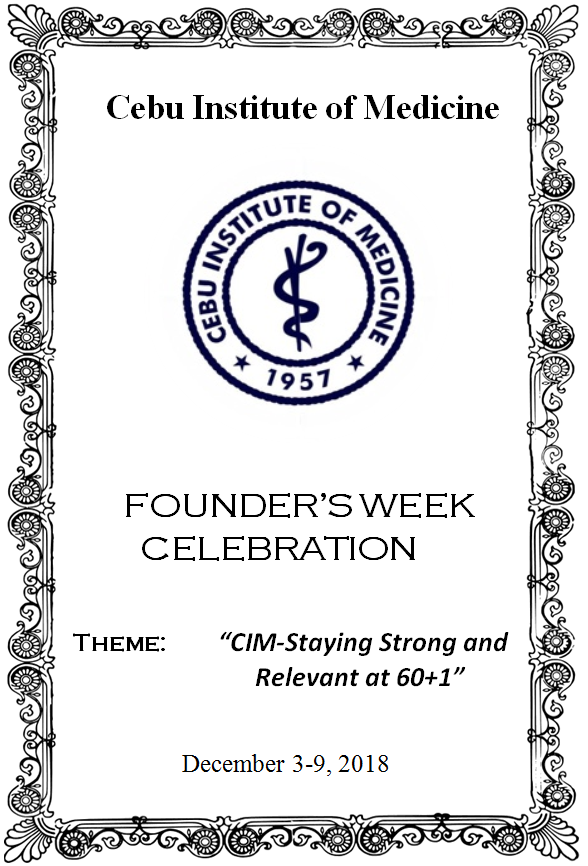 CIM HymnCIM Dear Alma MaterOur thanks for everythingExcellence in us you fosterAs healers and as friendsSource of pride & inspirationIn our hearts and dreamsYou’re truly our one and onlyCIMThe richness of our visionThat fills our very soulWe cherish in our missionOf caring and to cureSource of pride & inspirationIn our hearts and dreamsYou’re truly our one and onlyCIMYou’re truly our one and onlyCIMDay 1December 03, 2018 (Mon)			8:00 am – 5:00 pm	CIM Medical World Congress 				Radisson Blu Hotel, Cebu City				CIM Class 1993Day 2December 04, 2018 (Tue)	8:00 am– 5:00 pm	CIM Medical World Congress 			Radisson Blu Hotel, Cebu City	   6:00 pm		Fellowship Night				Radisson Blu Hotel, Cebu City			CIM Class 1993December 05, 2018 (Wed)			8:30 am		Formal Flag Ceremony at CIM Quadrangle				Short Opening Ceremonies				Opening of Photo Exhibit				(per department) at CIM Lobby                9:00 am		Bioethics Forum				Theme: ‘’ Virtue Ethics 				(Excellence, Compassion, etc)						Speaker: Fr. Alfonso Suico				Amphi 3	2:00 pm		Utokay				Amphi 3	6:00pm		Student’s Night				Mandani BayDecember 06, 2018 (Thur)	 8:30am		Memorial Mass				CVGH Divine Mercy Chapel		  10:00am	Floral offering for Dr. Jacinto Velez Sr., 					Dr. Jacinto Velez Jr. & Mrs. Epifania Velez					Cempark	  		  11:00 am	CIM Family Luncheon					CIM Main Social Hall 	      2:00 - 4:00 pm	29th Annual Dr. Jacinto Velez Sr. 				                              Memorial Lecture				Theme: ‘’ The Physician with a Heart-                                                             Service in the Face of Adversity”				Speaker: Dr. Raymund Cagape (Class 1987)				Amphi 3   December 07, 2018 (Fri)	           8:30-11:00nn	Recognition Ceremonies				CIM Main Social Hall	           1:00-4:00pm	Research Paper Contest				Poster Presentation (CIM Lobby)				Oral Paper Presentation (Amphi 3)December 08, 2018 (Sat)		         		      8:30am	Alumni Day Homecoming					Awarding of Most Outstanding Alumni 2018						Recognition of Silver (1993) and Golden (1968)					Amphi 3		12:00-1:30pm	LUNCH					CIM Main Social HallDecember 09, 2018 (Sun)				9:00-12:00nn	Well Baby Contest					CIM Lobby